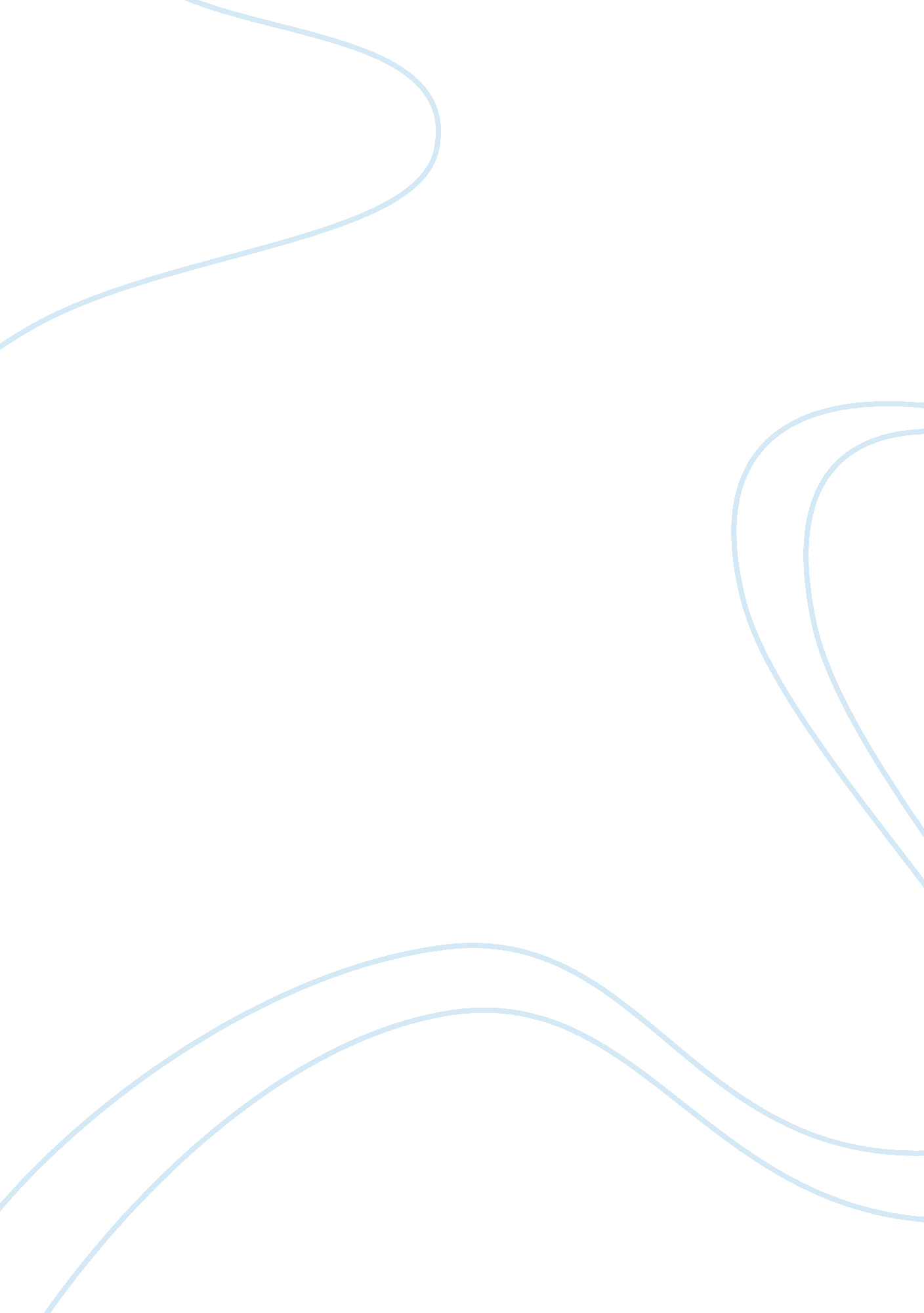 Celebrities as role models essay sample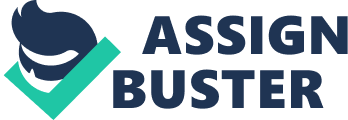 Almost everyone could tell you at least one celebrity that they like, or dislike. Many adolescents aspire to be just like them. You might go to places like Vegas and see people dressed up as older celebrities that you might know, like Elvis. Everyone has their own personal opinion as to weather or not celebrities are good role models for adolescents. Personally I do not think they are the best role model for them. There is no right or wrong opinion though. Everything that celebrities do shows up on the news for younger kids to see. Celebrities don’t think about their fans when they do things. They just look at what they are about to do. Celebrities also don’t get punished like the average person. Celebrities always have paparazzi following them around and taking pictures of what they are doing. This puts ideas in the child’s head that it is okay to do that. For example, Ke$ha drinks and smokes all the time, and pictures of her doing these things show up on magazines and on the news. Easy places to where adolescents can see them. You hear all the time how celebrities appreciate their fans, and try and think of ways to thank them for their support. What you don’t hear is how they go backstage or go home and do illegal things. Celebrities don’t put their fans into consideration when they do those things. For example when Miley Cyrus had pictures of her practically nude taken for a magazine cover. Kids that looked up to her were able to see those pictures. Then after everything they turn to the media to apologize for their unforgivable behavior. Celebrities are humans just as much as we are. There is a difference in punishment when we do illegal things and when they do illegal things. They don’t get punished like we do. Like when Justin Bieber got caught doing drugs. They haven’t punish him at all. Normal people would have to go to court. Celebrities get away with so much more because they are famous. This teaches kids that it is okay to do wrong and you won’t get in trouble for what they have done. In the end, it is just a personal opinion if you think celebrities make good role models to adolescents. You just have to take in consideration that celebrities are treated differently, and everything that they do it in magazines or on the news for everyone to see. It is all biased on a personal opinion. 